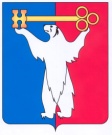 АДМИНИСТРАЦИЯ ГОРОДА НОРИЛЬСКАКРАСНОЯРСКОГО КРАЯПОСТАНОВЛЕНИЕ03.06.2024                                             г. Норильск                                                   № 247О внесении изменений в постановление Администрации города Норильска 
от 11.01.2022 № 14В целях приведения правового акта Администрации города Норильска 
в соответствие с требованиями действующего законодательства Российской Федерации,ПОСТАНОВЛЯЮ: Внести в Положение об организации подготовки населения муниципального образования город Норильск в области гражданской обороны, утвержденное постановлением Администрации города Норильска от 11.01.2022 № 14 (далее – Положение ГО), следующие изменения: В подпункте 4 пункта 7, подпункте 8.6 пункта 8 
и подпункте 9.2 пункта 9 Положения ГО слова «предмет «Основы безопасности жизнедеятельности» в соответствующих падежах заменить словами «учебный предмет «Основы безопасности и защиты Родины» в соответствующих падежах.Внести в Положение об организации подготовки населения муниципального образования город Норильск в области защиты от чрезвычайных ситуаций природного и техногенного характера, утвержденное постановлением Администрации города Норильска от 11.01.2022 № 14 (далее – Положение ЧС), следующие изменения:В подпункте 7 пункта 6, подпунктах 7.3 и 7.6 пункта 7 Положения ЧС слова «Основы безопасности жизнедеятельности» заменить словами «Основы безопасности и защиты Родины».3. Опубликовать настоящее постановление в газете «Заполярная правда» 
и разместить его на официальном сайте муниципального образования город Норильск.4. Настоящее постановление вступает в силу после его официального опубликования в газете «Заполярная правда», но не ранее 01.09.2024.Глава города Норильска								      Д.В. Карасев